городской округ город Дивногорск Красноярского края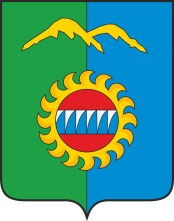 Дивногорский городской Совет депутатовР Е Ш Е Н И Е___ . ___ .2023		                           г. Дивногорск         № ___–____– НПАОб установлении стоимости движимого имущества либо иного имущества, не относящегося к недвижимым и движимым вещам, подлежащего учету в Реестре муниципального имущества муниципального образования город ДивногорскВ соответствии с частью 5 статьи 51 Федерального закона от 06.10.2003 № 131-ФЗ «Об общих принципах организации местного самоуправления в Российской Федерации», Порядком ведения органами местного самоуправления реестров муниципального имущества, утвержденным Приказом Министерства экономического развития Российской Федерации от 30.08.2011 № 424, руководствуясь статьёй 26 Устава муниципального образования город Дивногорска Красноярского края,  Дивногорский городской Совет депутатов РЕШИЛ:1. Установить, что учету в Реестре муниципального имущества муниципального образования город Дивногорск подлежит находящееся в муниципальной собственности муниципального образования город Дивногорск  движимое имущество либо иное имущество, не относящееся к недвижимым и движимым вещам, стоимость которого превышает 100 000 (сто тысяч) рублей.2. Установить, что находящиеся в собственности муниципального образования город Дивногорск акции, доли (вклады) в уставном (складочном) капитале хозяйственного общества или товарищества  подлежат учету в Реестре муниципального имущества муниципального образования город Дивногорск независимо от стоимости.3.   Контроль за исполнением настоящего решения возложить на постоянную комиссию по экономической политике, бюджету, налогам и собственности (Заянчуковский А.В.).           4. Настоящее Решение вступает в силу со дня принятия, подлежит публикации в информационно-телекомуникационной сети «Интернет» и газете «Огни Енисея».Председатель городского Совета депутатов                      Глава города                                              Ю.И. Мурашов 				С.И. Егоров